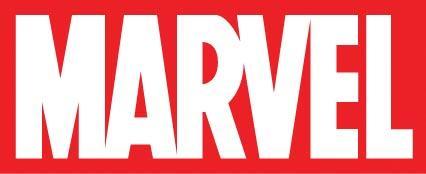 ANT-MANMARVEL Gösterim Tarihi:	17 Temmuz 2015	Dağıtım:		UIP FilmcilikTür:			Aksiyon-MaceraYönetmen:		Peyton ReedYapımcı:		Kevin Feige Baş Yapımcılar:	Louis D’Esposito, Alan Fine, Victoria Alonso, Michael Grillo, Stan Lee		Oyuncular:	Paul Rudd, Evangeline Lilly, Corey Stoll, Bobby Cannavale, Michael Peña ve Michael DouglasSİNOPSİS:Marvel Evreni’nin bir sonraki evrimi, Yenilmezler ekibinin kurucu üyelerinden birini, “Ant-Man” ile büyük ekrana taşıyor. Boyunu küçülterek gücünü arttırma gibi inanılmaz bir kabiliyete sahip olan uzman hırsız Scott Lang, içindeki kahramanı kucaklamalı ve akıl hocası Dr. Hank Pym’e, Ant-Man kostümünün ardındaki sırrı, yükselen tehlikelere karşı koruması konusunda yardım etmeli. Tüm engellere rağmen, Pym ve Lang dünyayı kurtaracak bir plan yapmak zorundalar. Marvel’ın “Ant-Man” yapımında Paul Rudd, Scott Lang namı-diğer Ant-Man; rolünde karşımıza çıkıyor. Evangeline Lilly, Hope Van Dyne; Corey Stoll, Darren Cross namı-diğer Yellowjacket; Bobby Cannavale, Paxton; Michael Peña, Luis ve Michael Douglas ise Hank Pym rolünde yer alıyor. Peyton Reed’in yönetmenliğini yaptığı ve Kevin Feige’in yapımcılığını üstlendiği, Marvel’ın yüksek tansiyonlu macera yapımı “Ant-Man,” 17 Temmuz 2015’te gösterime girecek.